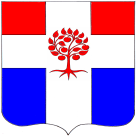                                      Администрация 	             		     муниципального образования Плодовское сельское поселение             муниципального образования Приозерский муниципальный район  Ленинградской областиП О С Т А Н О В Л Е Н И Е от 30 декабря 2021  года     №319Об определении органа, уполномоченного на определение поставщиков(подрядчиков,исполнителей	) для заказчиков при закупке товаров, работ, услуг для обеспечения муниципальных нужд МО Плодовское сельское поселениеВ целях приведения процедур закупок товаров, работ, услуг для обеспечения муниципальных нужд в соответствие с правовыми нормами Федерального закона от 05.04.2013 N 44-ФЗ "О контрактной системе в сфере закупок товаров, работ, услуг для обеспечения государственных и муниципальных нужд", в соответствии с Уставом муниципального образования Плодовское сельское поселение:1. Определить администрацию муниципального образования Плодовское сельское поселение в лице начальника сектора экономики и финансов как уполномоченный орган на определение поставщиков (подрядчиков, исполнителей) для заказчиков при закупке товаров, работ, услуг для обеспечения муниципальных нужд муниципального образования Плодовское сельское поселение при исповании таких способов, как открытый конкурс в электронной форме или открытый аукцион в электронной форме.2. Утвердить Положение о порядке взаимодействия заказчиков и органа, уполномоченного на определение поставщиков (подрядчиков, исполнителей) для заказчиков при закупке товаров, работ, услуг для обеспечения муниципальных нужд, согласно приложению.           3. Опубликовать настоящее постановление в  СМИ и на официальном сайте http://plodovskoe. ru/.4. Настоящее постановление вступает в силу с момента опубликования.5. Контроль за выполнением настоящего постановления оставляю за собой.Глава администрации                                                                                                  А.Г.ПодрезовС приложением к настоящему постановлению можно ознакомиться на сайте  http://www.plodovskoe.ru/